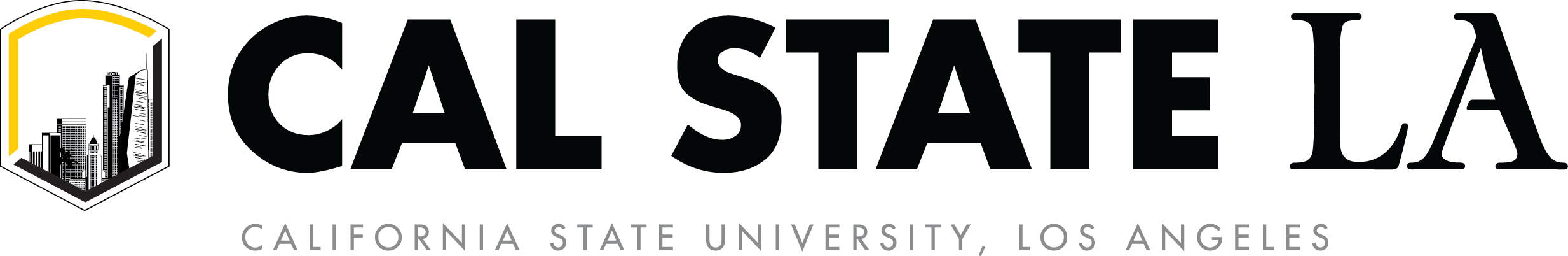 DEPARTMENT CHAIR/DIRECTOR RANGE ELEVATION FORM (use additional pages, if necessary)If you were not part of the department committee, please fill out the sections below. California State University, Los Angeles	Department Chair Range Elevation FormEVALUATION:  Please indicate sources of information used in forming the following evaluation.  Sections A, B, C (additional sheets may be appended):A.	Educational Performance:	1.	Teaching Performance (a. summary of the quantitative responses to the “Student Opinion Survey on Instruction”; b. peer observation; and c. at least one other form of evaluation).	2.	Related Educational Activities (optional).3.	Currency in the FieldAdditional Comments (optional) 